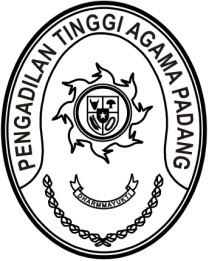 Nomor     	:	W3-A/        /KP.04.1/11/2022	November 2022Lampiran	: 1 (satu) rangkapPerihal	: 	Usul Pencantuman Gelar Pendidikan		Magister Ekonomi (M.E.) 		a.n. Sispet Dikkie, S.H.I.	Yth. Kepala Kantor Wilayah XIIBadan Kepegawaian Negaradi	PEKANBARUAssalamu’alaikum, Wr. Wb.Bersama ini kami sampaikan usul pencantuman gelar pendidikan Magister Ekonomi (M.E.) a.n. Sispet Dikkie, S.H.I., NIP. 198008022009121002, jabatan Juru Sita Pengganti pada Pengadilan Agama Padang.Sebagai bahan pertimbangan kami lampirkan persyaratan sebagai berikut :Foto copy Ijazah dan Transkrip Nilai Terakhir;Foto copy Akreditasi Perguruan Tinggi;Foto copy SK Pangkat Terakhir;Foto copy SK Keterangan Pangkalan Data DIKTI (FORLAPDIKTI)/Surat Keterangan KOPERTAIS;Foto copy Surat Keputusan Izin Belajar.Demikian disampaikan, atas perhatiannya diucapkan terima kasih. Wassalam,Wakil Ketua,Dr. Drs. H. Hamdani S., S.H., M.H.I.Tembusan :- Ketua Pengadilan Tinggi Agama Padang (sebagai laporan);- Ketua Pengadilan Agama Padang.